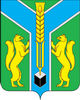 Контрольно-счетная палатамуниципального образования «Заларинский район»З АК Л Ю Ч Е Н И Е  № 14/34-зКонтрольно-счетной палаты МО «Заларинский район» на проектбюджета Владимирского муниципального образования на 2024 год и плановый период 2025 и 2026 годов07 декабря  2023 года                                                                                     п.ЗалариНастоящее заключение подготовлено мною, аудитором   Контрольно-счетной палаты МО «Заларинский район»  Кантонист Т.С., на основании Положения о КСП, плана работы КСП на 2023 год, поручения председателя №41-П от 07.12.2023 года, соглашения о передаче Контрольно-счётной палате полномочий по осуществлению внешнего муниципального финансового контроля, в рамках стандарта внешнего муниципального финансового контроля «Порядок осуществления КСП предварительного контроля  формирования проекта местного бюджета на очередной финансовый год и плановый период» (СВМФК-3).Общие положенияПроект бюджета Владимирского муниципального образования (далее – Владимирского МО, поселение) представлен в Контрольно-счетную палату своевременно.Проект бюджета поселения  сформирован на 3 года:  на 2024 год и плановый период 2025 и 2026 годов. Перечень документов и материалов, представленных одновременно с проектом бюджета, в основном, соответствует требованиям ст. 184.2 Бюджетного кодекса РФ. Формирование основных параметров  бюджета поселения на 2024 год и плановый период 2025 и 2026 годов осуществлялось на основании ожидаемых параметров исполнения бюджета за текущий 2023 год, показателей прогноза социально-экономического развития муниципального образования  до 2026 года, основных направлений бюджетной и налоговой политики Владимирского МО на 2024-2026 годов. Учтены изменения, внесенные в Бюджетный кодекс РФ, Налоговый кодекс.Анализ прогноза  социально-экономического развитияВладимирского муниципального образования на 2024-2026 годыВ соответствии с требованиями ст.173 Бюджетного кодекса РФ, одновременно с проектом бюджета  представлены отдельные показатели прогноза социально-экономического развития поселения на 2024 – 2026 годы. В муниципальном образовании разработана концепция социально-экономического развития  поселения, сформированы приоритеты социально-экономического развития до 2026 года, Программа комплексного развития социальной инфраструктуры Владимирского МО на 2021-2033гг., утверждённая постановлением администрации №65 от 01.12.2016г.Для расчета проекта бюджета поселения за основу приняты отдельные показатели развития экономики,  направленные в основном, на поддержание достигнутого уровня развития. Анализ отдельных показателей прогноза социально – экономического развития Владимирского муниципального образования на 2024-2026 годы показал:Выручка от реализации товаров (работ, услуг) составит на 2024-2025 годы планируется в сумме 0,68 млн.руб. ежегодно и на 2026 год – 0,69 млн.руб.Среднесписочная  численность  работающих составит в  2024-2025 годах, по сравнению с 2023 годом,  планируется на одном уровне –273,7 человек и 2026 году – 279,2 человека.Фонд оплаты труда составит  на 2024-2026 годы в сумме 7,95 млн.руб. ежегодно на уровне 2023 года и на 2026 год – 8,033 млн.руб.Согласно прогнозу, в муниципальном образовании на 2023 год зарегистрировано 3 индивидуальных предпринимателя на 2024-2026 годы запланировано на этом же уровне.Анализ отдельных показателей прогноза социально-экономического развития   показал, что в уровне жизни населения Владимирского МО  в 2024 году, по сравнению с 2023 годом,  и в плановом периоде 2025-2026 годов, значительные изменения  не планируются.Основные направления бюджетной и налоговой политики на 2024-2026 годыВ составе документов к  проекту бюджета  представлено Положение об основных направлениях бюджетной и налоговой политики Владимирского МО на 2024 год и плановый период 2025 и 2026 годов (далее – Основные направления).Основной целью бюджетной и налоговой политики поселения, является обеспечение сбалансированности  и устойчивости бюджетной системы муниципального образования.Проведение  работы по повышению качества бюджетного планирования, увеличению поступлений доходов в бюджет,  оптимизации расходов и распределение финансовых ресурсов на приоритетные направления.В ходе проведения анализа представленных направлений Контрольно-счетной палатой отмечено, что основные цели и задачи  бюджетной и налоговой политики поселения связаны с  направлениями бюджетной и налоговой политики района на 2024 год и плановый период 2025 и 2026 годов.Основные параметры  бюджета Владимирского МО  на 2024 год и плановый период 2025 и 2026 годовтыс.рублейАнализ доходной части бюджетаДоходы бюджета Владимирского МО на 2024 год предлагается утвердить в объеме 83095,1 тыс.руб., что на 66635,1 тыс.руб. или на 50% больше ожидаемого исполнения  2023 года. На плановый период: в   2025 году в сумме 15283,8 тыс.руб. с уменьшением на 50%  к уровню 2024 года и в 2026 году в сумме 15663 тыс.руб. с увеличением  на 2,6% к уровню 2025 года.Собственные доходы бюджета поселения запланированы на 2024 год в сумме 4290,6 тыс.руб., что на 605, тыс.руб.  больше   ожидаемого исполнения 2023 года, в 2025 году в сумме 4372,9 тыс.руб. (+1,9%) и  в 2026 году – 4468,6 тыс.руб. (+2,1%).                                                                                                                                                                                                                                          В соответствии с действующим законодательством, все источники доходов бюджета поселения закреплены за соответствующими главными администраторами доходов, которые отражены в Приложении № 3 к решению о  проекте бюджета, и которые обязаны осуществлять контроль за правильностью исчисления налогов, полнотой и своевременностью их уплаты, принимают решения о взыскании пени и штрафов по ним.Налог на доходы физических лиц, прогноз поступления налога в бюджет в 2024 году составляет 1632,0 тыс. руб. с увеличением на 16% к ожидаемым поступлениям 2023 года и на плановый период 2025-2026 годов с небольшим увеличением на 1,5% ежегодно. Расчет основан на данных по фонду оплаты труда и социальным  выплатам работникам предприятий, бюджетных учреждений  и денежного содержания муниципальным служащим.Налоги на товары (работы, услуги), реализуемые на территории Российской Федерации, прогноз поступлений по акцизам по подакцизным товарам (продукции), производимым на территории Российской Федерации рассчитан на основании данных Управления Федерального казначейства Иркутской области, план на 2024 год составил 2118,6 тыс. рублей (+22%) к ожидаемым поступлениям 2023 года, на 2025 год в сумме 2182,9 тыс.руб. (+3%) и на 2026 год  в сумме 2258,6 тыс.руб. (+3,4%). Указанные средства образуют дорожный фонд поселения и составляют  49 % от объема собственных доходов бюджета поселения.Главным администратором данного вида доходов является Федеральное казначейство по Иркутской области, которое доводит информацию об объемах поступлений акцизов в бюджеты поселений. Налоги на имущество:- налог на имущество физических лиц планируется получить в 2024-2026 годах в сумме 40,0 тыс.руб. ежегодно на   уровне  ожидаемых  поступлений   2023 года.- земельный налог прогнозируется на 2024-2026 годы   в объеме 500,0 тыс.руб. ежегодно, на уровне  ожидаемых поступлений 2023 года.Безвозмездные поступленияБезвозмездные поступления из бюджетов других уровней на 2024 год составят 78804,5  тыс.руб., что  в 6,2 раза больше   ожидаемых поступлений 2023 года. На плановый период запланировано на 2025 год в сумме 10910,9 тыс.руб. со снижением на 86% и на 2026 год в сумме 11194,4 тыс.руб.  с  увеличением на 2% к 2025 году.Удельный вес  безвозмездных поступлений в общем объеме доходов бюджета поселения в  2024 году составит 95%, а по ожидаемому исполнению 2023 года этот показатель составит – 77,6% от общего объема доходов бюджета поселения. Безвозмездные поступления:- дотация бюджетам поселений на выравнивание  бюджетной обеспеченности из бюджета района составит в 2024 году – 12 700,00 тыс.руб. с уменьшением на 4% к ожидаемому исполнению 2023 года, а в 2025 году – 10320,7 тыс.руб. или снижение на 18,7% и в 2026 году – 10407,4 тыс.руб. с увеличением на 0,3% к уровню 2025 года;- субвенция на осуществление первичного воинского учета  из федерального бюджета, в 2024 году  планируется в сумме 182,7 тыс.руб. или с увеличением на 4% к ожидаемому исполнению 2023 года, на 2025 год – 189,5 тыс.руб. (+3%).- субвенция на осуществление областного государственного полномочия по осуществлению перечня должностных лиц органов местного самоуправления, уполномоченных составлять протоколы об административных нарушениях, предусмотренных отдельными законами Иркутской области об административной ответственности планируется на 2024-2026 годы в сумме 0,7 тыс.руб. ежегодно;- субсидии на реализацию мероприятий перечня проектов народных инициатив планируется на 2024 – 2026 годы год в сумме 400,0 тыс.руб. ежегодно  в 2 раза больше ожидаемого исполнения 2023 года;Проверкой установлено: все средства федерального, областного бюджета и бюджета МО «Заларинский район», которые на данный момент определены для муниципального образования в проекте областного и районного бюджета, отражены в доходной части  проекта бюджета.Расходы бюджета Владимирского муниципального образованияОсновные параметры бюджета по расходам  на 2024 годи на плановый период 2025 и 2026 годовРасходы бюджета поселения на 2024 год предлагается утвердить в объеме 83309,6 тыс.руб., что больше  ожидаемого исполнения 2023 года на 64218,5 тыс.руб.  На 2025 год запланированы в сумме 15502,4 тыс.руб. с уменьшением  расходов к уровню 2024 года на 67807,0 тыс.руб. и на 2026 год - в сумме 15886,4 тыс.руб. с увеличением на 2,4% к уровню  2025 года. Согласно требованиям ст.184.1  Бюджетного Кодекса РФ  утверждены  объемы условно утверждаемых расходов,  не распределенных  в расходной части бюджета в плановом периоде.  В представленном проекте бюджета района указанные расходы предлагается утвердить в объеме  на 2025 год -  372,8 тыс.руб. и на 2026 год – 755,0 тыс.руб. Проверка показала, что установленные Бюджетным Кодексом нормативы расчета условно утверждаемых расходов соблюдены. Анализ структуры расходов по разделам бюджетной классификации в 2024-2026 годах показал:Раздел 01 «Общегосударственные вопросы». В данном разделе отражены расходы на заработную плату с начислениями главе муниципального образования,  расходы на содержание администрации Владимирского муниципального образования. Объем резервного фонда прогнозируется в  сумме 1 тыс.руб. ежегодно и используется на цели в соответствии с Положением о порядке расходования средств резервного фонда, утвержденным главой администрации.Раздел 01 «Общегосударственные расходы»По данному разделу на 2024 год планируется расходы в размере 10306,8 тыс.руб. на 566,7 тыс.руб. или на 6% меньше ожидаемого исполнения 2023 года. В 2025 году 8494,1 тыс.руб. со снижением на 17,5% и  в 2026 году с  уменьшением на 5% в сумме 8135,4 тыс.руб.По подразделу 0102 «Расходы на содержание главы администрации поселения» запланированы в 2024 году  сумме 1213,2 тыс.руб. с уменьшением на 20% к уровню ожидаемого исполнения  2023 года, на 2025-2026 годы в сумме 1213,3 тыс.руб.  По подразделу 0104 «Расходы на содержание администрации поселения» на 2024 год в сумме 2026 год – 7129,3тыс.руб. увеличением на 5% к уровню 2024 года. и 6795,3 тыс.руб. с уменьшением  на 5% к уровню 2025 года.По подразделу 0111 «Резервные фонды» предусмотрены расходы в резервный фонд на 2024-2026 годы в сумме  1,0 тыс.руб. ежегодно.По подразделу 0113 «Другие общегосударственные вопросы» предусмотрены расходы: - на определение перечня должностных лиц органов местного самоуправления, уполномоченных составлять протоколы об административных правонарушениях, предусмотренных отдельными законами Иркутской области об административной ответственности  на 2024-2026 годы в сумме 0,7 тыс.руб. ежегодно;- расходы по администрации муниципального образования на 2024 год – 2200,0 тыс.руб., на 2025-2026 годы –  150,7 тыс. руб. По подразделу 0203 «Национальная оборона» отражены расходы за счет средств федерального бюджета по  осуществлению первичного воинского учета на территориях, где отсутствуют военные комиссариаты. Расходы по данному подразделу на 2024-2025 годы отражены в сумме 182,7 тыс.руб., 189,5 тыс.руб. соответственно.  По разделу 03 «Национальная безопасность и правоохранительная деятельность» обозначены расходы на 2024-2026 годы в сумме 3,0 тыс.руб. ежегодно. Предусмотрены расходы  по 3 муниципальным  программам:- МП «Пожарная безопасность на территории МО» на 2024-2026 годы в сумме 1,0 тыс.руб. ежегодно;- МП «Комплексные меры по профилактике злоупотребления наркотическими средствами и психотропными веществами» на 2024-2026 годы в сумме 1,0 тыс.руб. ежегодно;- МП «Профилактика правонарушений, преступлений и общественной безопасности, вт.ч. несовершеннолетних на территории МО»  на 2024-2026 годы в сумме 1 тыс.руб. ежегодно.По подразделу 0409 «Дорожное хозяйство» предусмотрены расходы  дорожного фонда по МП «Комплексное развитие систем транспортной инфраструктуры МО на 2017-2032гг.»  на 2024 год в сумме 68351,1 тыс.руб. с уменьшением на 0,1% к ожидаемому исполнению 2023 года, на 2025 год – 2182,9 тыс.руб. и на 2026 год – 2258,6 тыс.руб. Данные расходы предусмотрены за счет доходов, поступающих от уплаты акцизов по подакцизным товарам.  Раздел 05 «Жилищно-коммунальное хозяйство» запланированы расходы  в сумме: на 2024 год – 732,0 тыс.руб., на 2025 год – 741,7,0 тыс.руб. и на 2026 год – 698,0 тыс.руб.По подразделу 02 «Коммунальное хозяйство» запланированы расходы по 3 муниципальным программам на 2024-2026 годы в сумме 135,0 тыс.руб. ежегодно. По подразделу 03 «Благоустройство» запланированы расходы:- на прочие мероприятия по благоустройству поселения на 2024-2026 годы – 597,0 тыс.руб.По разделу 08 «Культура» сумма расходов составит в 2024 году – 3283,0 тыс.руб. с уменьшением на 10% к ожидаемому исполнению 2023 года, на 2025 год – 3391,5 тыс.руб.  (+3%) к 2024 году и в 2026 году – 3528,1 тыс.руб. (+4%) к 2025 году. Данные расходы предусмотрены на поддержку и развитие домов культуры муниципального образования.Раздел 10 «Другие вопросы в области социальной политики» общая сумма расходов составит в 2024-2026 годах 126,0 тыс.руб. ежегодно, в том числе:Раздел 13По разделу, подразделу 1301 «Обслуживание государственного внутреннего и муниципального долга» на 2024-2026 годы запланированы расходы в сумме 1,0 тыс.руб. ежегодно.Источники внутреннего финансирования дефицита бюджетаПрогнозируемый объем дефицита бюджета  поселения на 2024 год  составит  214,5 тыс.руб., на 2025 год – 218,6 тыс.руб., на 2026 год – 102,1 тыс.руб. Источниками финансирования дефицита бюджета по всем трем годам планируется согласно требованиям ст. 96 Бюджетного кодекса РФ кредиты в  кредитных организациях.Верхний  предел  муниципального долга предлагается утвердить по состоянию на 1 января 2025 года в размере 396,8 тыс.руб., на 1 января 2026 года – 615,4 тыс.руб. и на 1 января 2027 года – в размере 838,8 тыс.руб.в соответствии с  требованиями ст. 107 Бюджетного кодекса РФ.Уполномоченным органом, осуществляющим внутренние заимствования, является администрация Владимирского муниципального образования.Анализ текстовой части  проекта решения о бюджете Правовая экспертиза текстовой части проекта решения Думы «О бюджете Владимирского муниципального образования  на 2024 год и плановый период  2025 и 2026 годов» показала:- требования статьи ст. 184.1 Бюджетного кодекса РФ и статьи 24 Положение о бюджетном процессе Владимирского МО, в новой редакции утвержденное  решением Думы от 18.03.2021 года  № 38/2, в основном исполнены в части отражения основных характеристик и иных показателей местного бюджета.Статьями 1-8 проекта решения о бюджете предусмотрены основные характеристики по доходам, расходам и дефициту местного бюджета на 2024 год и на плановый период 2025 и 2026 годов согласно приложениям №1-8.Статьёй 9  проекта решения бюджета утверждается объем бюджетных ассигнований муниципального дорожного фонда Владимирского муниципального образования:На  2024 год – 68351,1 тыс.руб.На  2025 год – 2182,9 тыс.руб.На  2026 год – 2258,6 тыс.руб.Статьями 10-11 проекта решения о бюджете утверждается программа муниципальных внутренних заимствований и источники внутреннего финансирования дефицита местного бюджета на 2024 год и на плановый период 2025 и 2026 годов согласно приложениям № 9-12.Статьей 12 проекта решения о бюджете  создается резервный фонд  администрация Владимирского  муниципального образования на 2024- 2026 годы  в сумме 1 тыс. руб. ежегодно.Статьей 14 проекта решения о бюджете утверждается верхний предел муниципального долга. Статьёй 16 проекта решения о бюджете установлены дополнительные основания для внесения изменений в сводную бюджетную роспись местного бюджета.Статьей 20 проекта решения о бюджете предусматривается предоставление бюджетным и автономным учреждениям района субсидий на финансовое обеспечение выполнения ими муниципального задания  по оказанию муниципальных услуг и на иные цели.Проект решения Думы «О бюджете Владимирского муниципального образования   на 2024 год и плановый период  2025 и 2026 годов» в основном разработан в соответствии с  требованиями Бюджетного кодекса РФ.Выводы и предложенияЗаключение Контрольно-счётной палаты муниципального образования «Заларинский район» на проект решения Думы «О бюджете Владимирского муниципального образования на 2024 год и плановый период  2025 и 2026 годов» подготовлено в соответствии  с Бюджетным кодексом РФ, Положением о бюджетном процессе Владимирского МО в новой редакции утверждено  решением Думы поселения от 18.03.2021 года  № 38/2, Положением о Контрольно-счетной палате МО «Заларинский район».  Требования статей 184.1, 184.2 Бюджетного кодекса РФ и Положение о бюджетном процессе Владимирского МО, в новой редакции утвержденное  решением Думы от 18.03.2021 года  № 38/2, в основном исполнены в части отражения основных характеристик и иных показателей местного бюджета в проекте решения Думы о бюджете и предоставления документов и материалов одновременно с проектом решения о бюджете.Доходы бюджета Владимирского МО на 2024 год предлагается утвердить в объеме 83095,1 тыс.руб., что на 66635,1 тыс.руб. или на 50% больше ожидаемого исполнения  2023 года. На плановый период: в   2025 году в сумме 15283,8 тыс.руб. с уменьшением на 50%  к уровню 2024 года и в 2026 году в сумме 15663 тыс.руб. с увеличением  на 2,6% к уровню 2025 года.Собственные доходы бюджета поселения запланированы на 2024 год в сумме 4290,6 тыс.руб., что на 605, тыс.руб.  больше   ожидаемого исполнения 2023 года, в 2025 году в сумме 4372,9 тыс.руб. (+1,9%) и  в 2026 году – 4468,6 тыс.руб. (+2,1%).                                                                                                                                                                                                                                          Безвозмездные поступления из бюджетов других уровней на 2024 год составят 78804,5  тыс.руб., что  в 6,2 раза больше   ожидаемых поступлений 2023 года. На плановый период запланировано на 2025 год в сумме 10910,9 тыс.руб. со снижением на 86% и на 2026 год в сумме 11194,4 тыс.руб.  с  увеличением на 2% к 2025 году.Удельный вес  безвозмездных поступлений в общем объеме доходов бюджета поселения в  2024 году составит 95%, а по ожидаемому исполнению 2023 года этот показатель составит – 77,6% от общего объема доходов бюджета поселения. Проверкой установлено: все средства  областного и районного  бюджета, которые на данный момент определены для Владимирского муниципального образования,  отражены в доходной части  проекта бюджета.Расходы бюджета поселения на 2024 год предлагается утвердить в объеме 83309,6 тыс.руб., что больше  ожидаемого исполнения 2023 года на 64218,5 тыс.руб.  На 2025 год запланированы в сумме 15502,4 тыс.руб. с уменьшением  расходов к уровню 2024 года на 67807,0 тыс.руб. и на 2026 год - в сумме 15886,4 тыс.руб. с увеличением на 2,4% к уровню  2025 года. Согласно требованиям ст.184.1  Бюджетного Кодекса РФ  утверждены  объемы условно утверждаемых расходов,  не распределенных  в расходной части бюджета в плановом периоде.  В представленном проекте бюджета района указанные расходы предлагается утвердить в объеме  на 2024 год -  372,8 тыс.руб. и на 2025 год – 755,0 тыс.руб. Проверка показала, что установленные Бюджетным Кодексом нормативы расчета условно утверждаемых расходов соблюдены. В нарушение ст.184.2 Бюджетного кодекса РФ не представлены проекты  паспортов муниципальных программ  с изменениями ассигнований местного бюджета на 2024 год и на плановый период 2025 и 2026 годов.В нарушение п.2ст.179 Бюджетного кодекса РФ объем бюджетных ассигнований на финансовое обеспечение реализации муниципальных программ и  наименование муниципальных программ, предусмотренных решением «О бюджете Владимирского муниципального образования на 2024год и на плановый период 2025 и 2026 годов»  не соответствуют, утвердившим программу нормативным правовым актам местной администрации муниципального образования.Прогнозируемый объем дефицита бюджета  поселения на 2024 год  составит  214,5 тыс.руб., на 2025 год – 218,6 тыс.руб., на 2026 год – 102,1 тыс.руб. Источниками финансирования дефицита бюджета по всем трем годам планируется согласно требованиям ст. 96 Бюджетного кодекса РФ кредиты в  кредитных организациях.Верхний  предел  муниципального долга предлагается утвердить по состоянию на 1 января 2025 года в размере 396,8 тыс.руб., на 1 января 2026 года – 615,4 тыс.руб. и на 1 января 2027 года – в размере 838,8 тыс.руб.в соответствии с  требованиями ст. 107 Бюджетного кодекса РФ.Необходимо учесть замечания, отмеченные в данном заключении.Представленный проект решения Думы «О бюджете Владимирского муниципального образования  на  2024 год и плановый период 2025 и 2026 годов»  в целом соответствует требованиям бюджетного законодательства Российской Федерации, Иркутской области и нормативно-правовых актов Владимирского муниципального образования и может быть рекомендован к принятию.Аудитор КСПМО «Заларинский район»                                                              Т.С. КантонистОсновные параметры бюджета2023 годожидаемое2024 годТемп роста,%2025 годТемп роста,%2026 годТемп роста,%Доходы, в том числе:16460,083 095,150,015 283,8-5,5 раз15 663,0101,8налоговые и неналоговые доходы3685,64 290,61164 372,9101,94 468,6102,0безвозмездные перечисления12774,478 804,5+6,2 раз10 910,9-7,2 раз11 194,4102,6Расходы18991,183 309,6+4,3 раз15 502,4-5,3 раз15 886,4102,4Дефицит214,5218,6223,4Основные параметры бюджета2023 год ожидаемое2024 годТемп роста %2025 годТемп роста %2026 годТемп роста %Расходы18991,183 309,6+4,4 раз15 502,4-5,3раз15 886,4102,4Условно утвержденные 372,8755,0Дефицит214,5218,6101,9223,4102,1Процент дефицита к доходам без учета безвозмездных поступлений, дополнительных нормативов отчислений5%5%5%Резервный фонд01-11001100